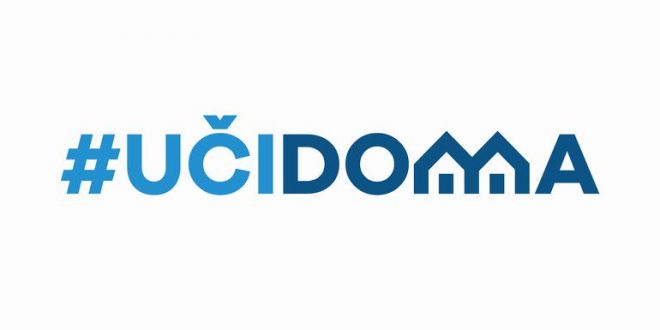 SEDMIČNI PLAN RADA PO PREDMETIMA ZA PERIOD 06.04.2020. – 10.04.2020.RAZRED I PREDMET: VI         Matematika           NASTAVNIK/CI:  Jasna Polović i Lidija MarojevićRAZRED I PREDMET: VI         Matematika           NASTAVNIK/CI:  Jasna Polović i Lidija MarojevićRAZRED I PREDMET: VI         Matematika           NASTAVNIK/CI:  Jasna Polović i Lidija MarojevićRAZRED I PREDMET: VI         Matematika           NASTAVNIK/CI:  Jasna Polović i Lidija MarojevićRAZRED I PREDMET: VI         Matematika           NASTAVNIK/CI:  Jasna Polović i Lidija MarojevićDANISHODIAKTIVNOSTISADRŽAJ/POJMOVINAČIN KOMUNIKACIJEPONEDJELJAK06.04.2020.Objašnjavanje i konstruisanje simetrale uglaIzvođenje jednostavnih konstruktivnih zadatakaGledanje video snimakaPraćenje lekcije iz udžbenikaIzrada urađenih primjeraSamostalna izrada zadatakaSimetrala uglaViber grupeGoogle classroomE platforma na sajtu školeUTORAK07.04.2020.Konstruisanje uglova od 60°, 90°, 45°, 30° i 75° Gledanje video snimakaPraćenje lekcije iz udžbenikaIzrada urađenih primjeraSamostalna izrada zadatakaKonstrukcija uglova od 60°, 90°, 45°, 30° i 75°Viber grupeGoogle classroomE platforma na sajtu školeSRIJEDA08.04.2020.Objašnjavanje pojma simetrale uglaKonstruisanje istihIzvođenje jednostavnih konstruktivnih zadatakaKonstruisanje uglova od 60°, 90°, 45°, 30° i 75° Samostalna izrada zadatakaSimetrala ugla i konstrukcija uglova od 60°, 90°, 45°, 30° i 75° Viber grupeGoogle classroomE platforma na sajtu školeČETVRTAK09.04.2020.Definisanje kružne linije, kruga, poluprečnika i prečnika.Gledanje video snimakaPraćenje lekcije iz udžbenikaIzrada urađenih primjeraSamostalna izrada zadatakaKružna linija kružnica i krugViber grupeGoogle classroomE platforma na sajtu školePETAK10.04.2020.POVRATNA INFORMACIJA U TOKU SEDMICE